Начисление зарплаты и взносов по перерасчету больничного, подбираю сотрудника и информация автоматически заполняется. 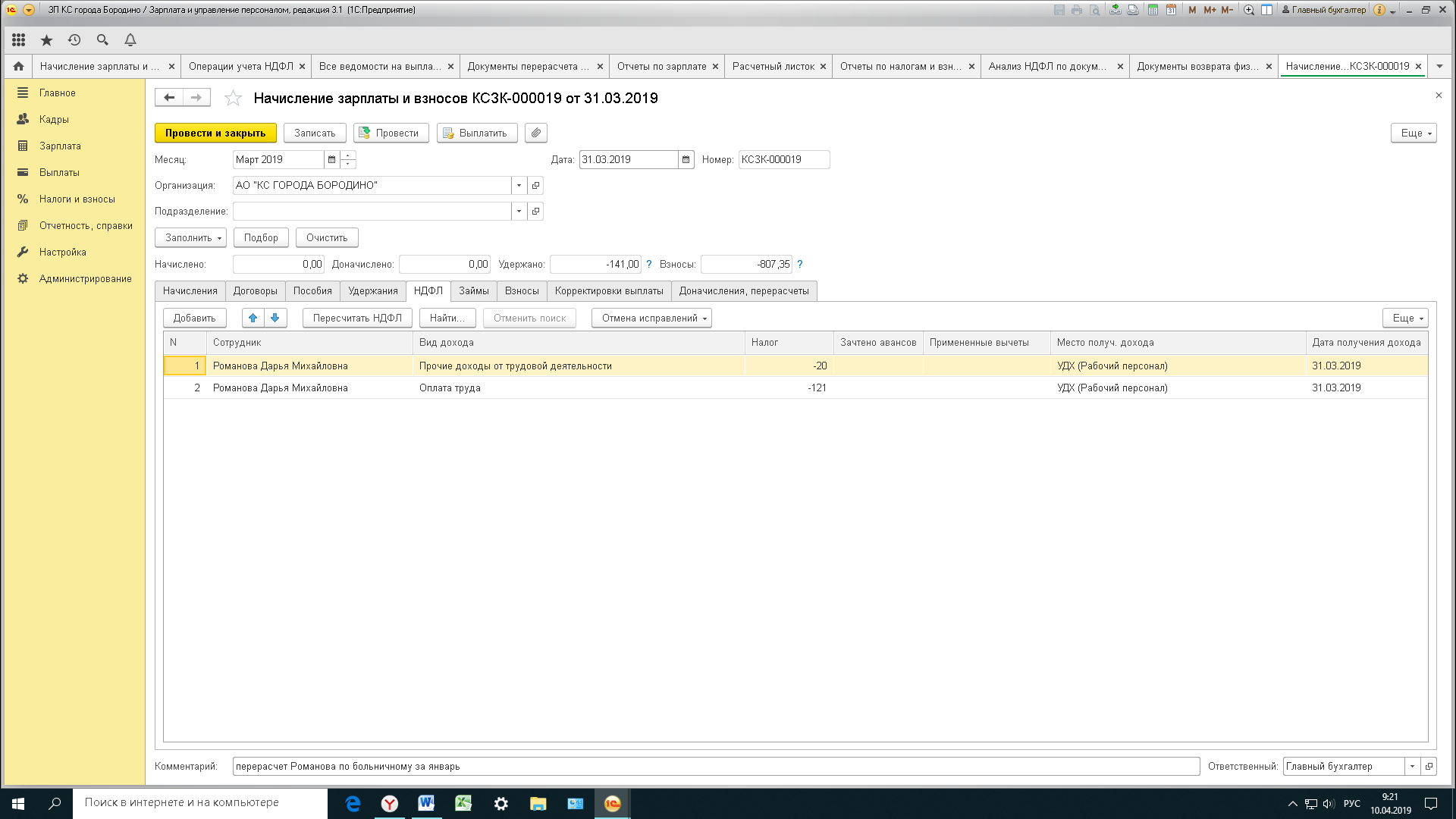 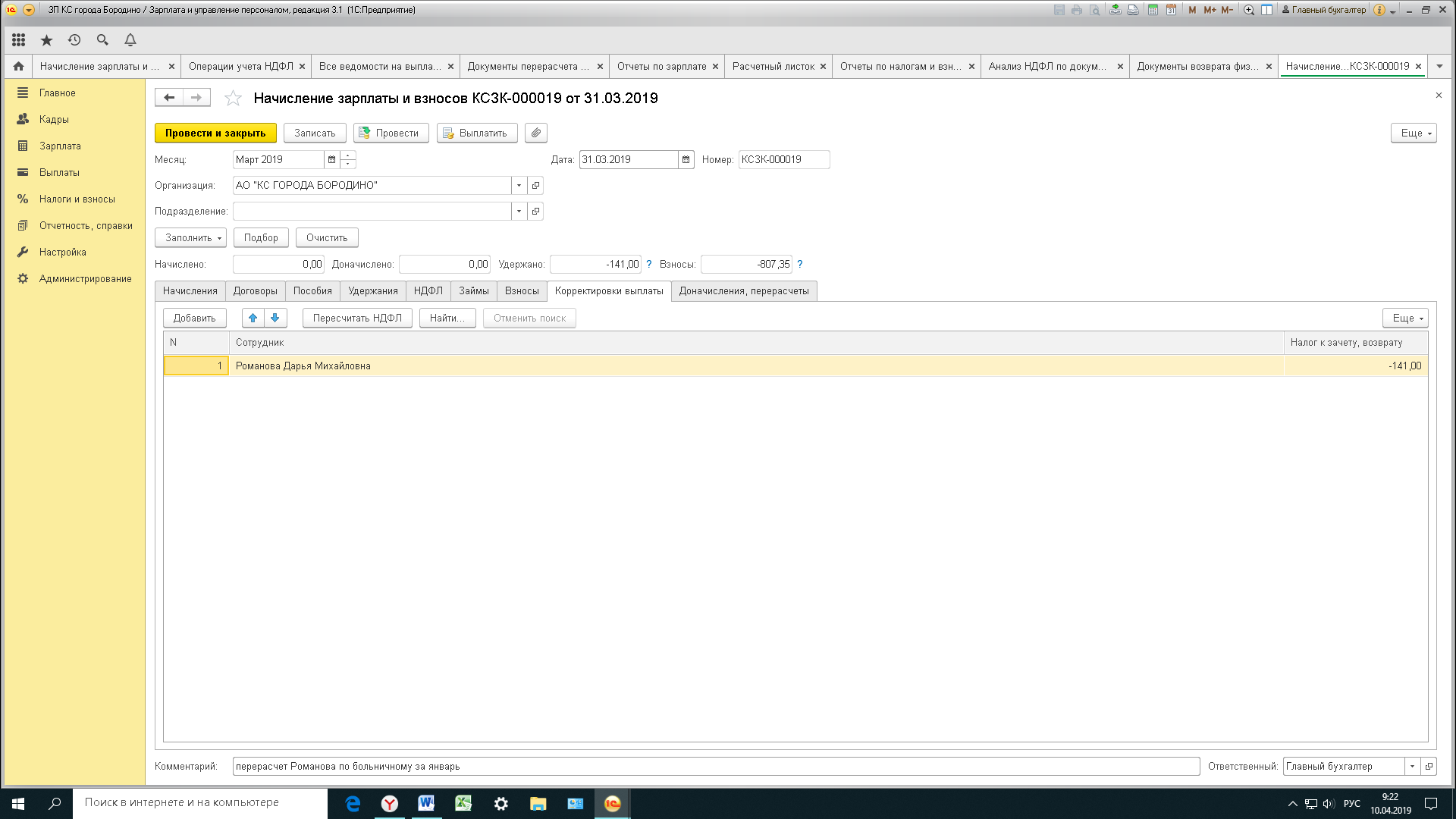 